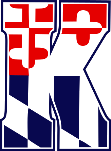 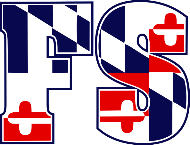 MEETING MINUTES January 18, 2022Registration will close end of January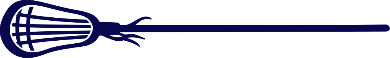 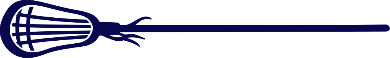 Uniforms will be ordered February 1stHave collected about $200 in donations. Still working to get more, donation papers have been handed outMegan is trying to come up with fundraising ideas- she is looking into doing a raffle on Sundays after home gamesWMYLC is working on rule changes Club fees are due mid-FebruaryTeam counts are due mid-FebruaryWill have team rosters completed and sent to coaches mid-February so they can send welcoming email out to all the parents on their teamNext meeting- February 23, 2022